 Screenshots of MOS Data CollectionOMB CONTROL NUMBER: 2120-0015EXPIRATION DATE: 4/30/2023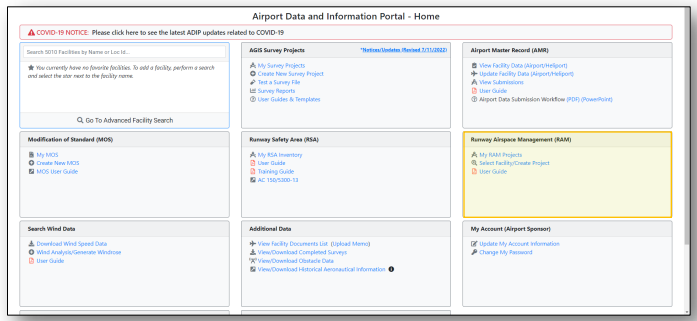 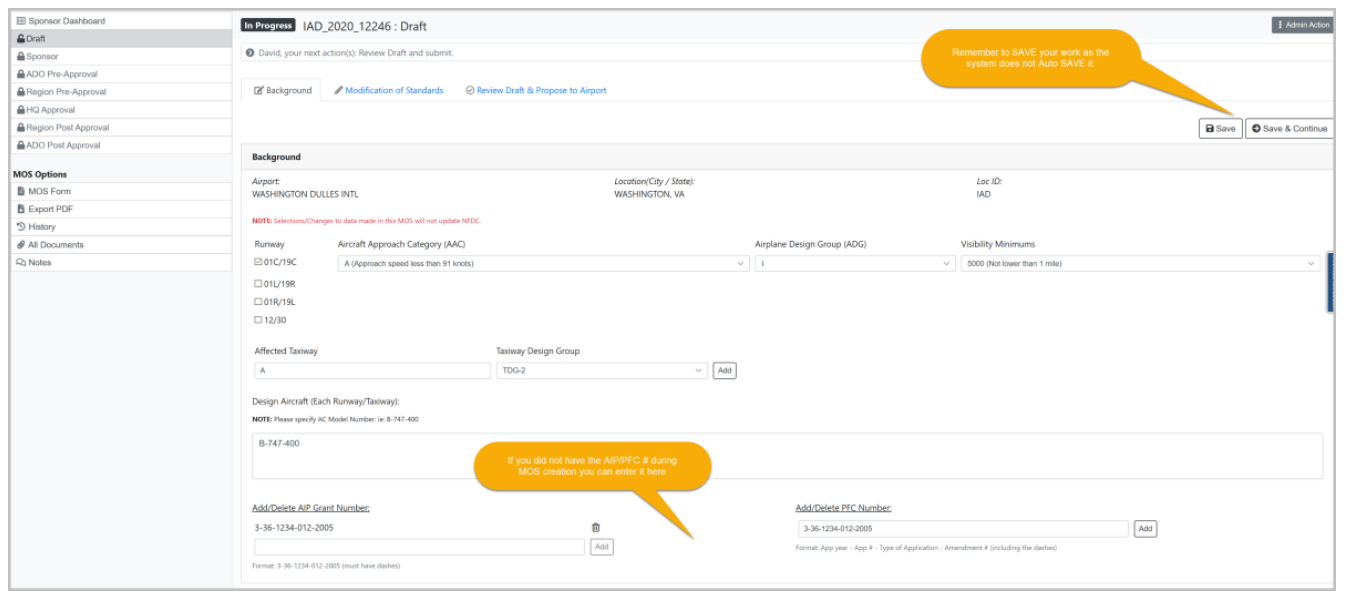 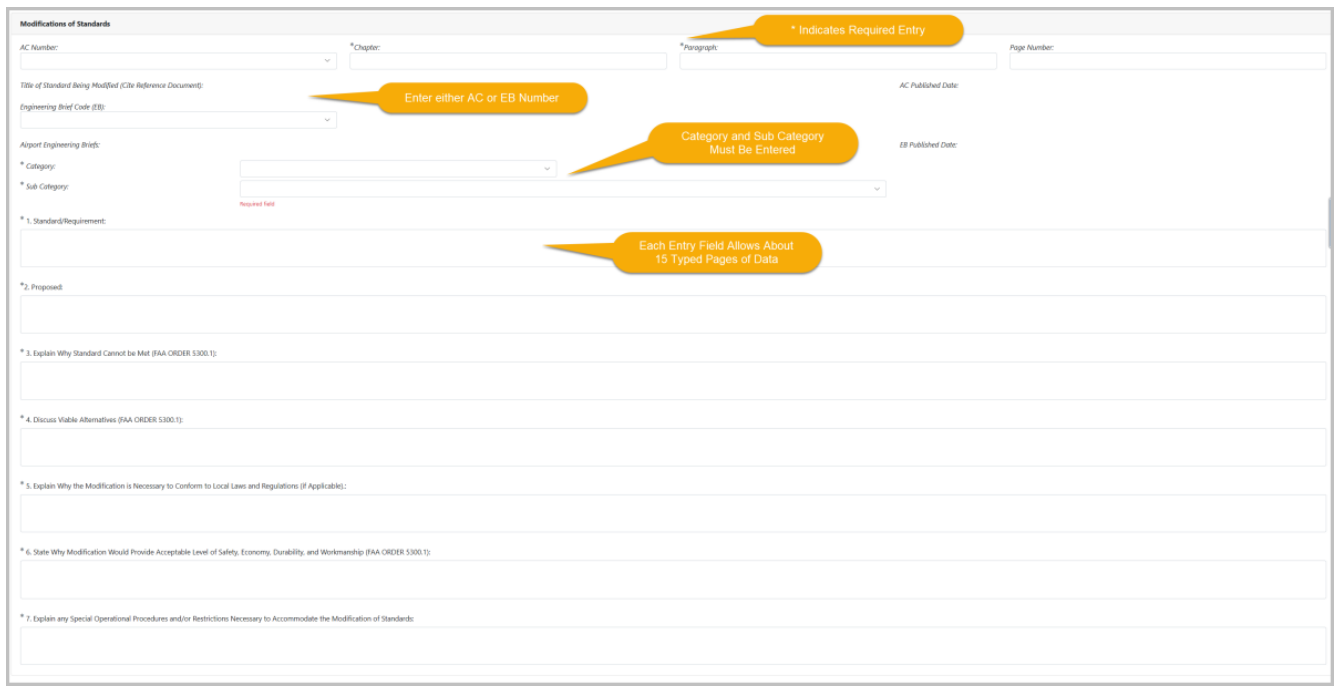 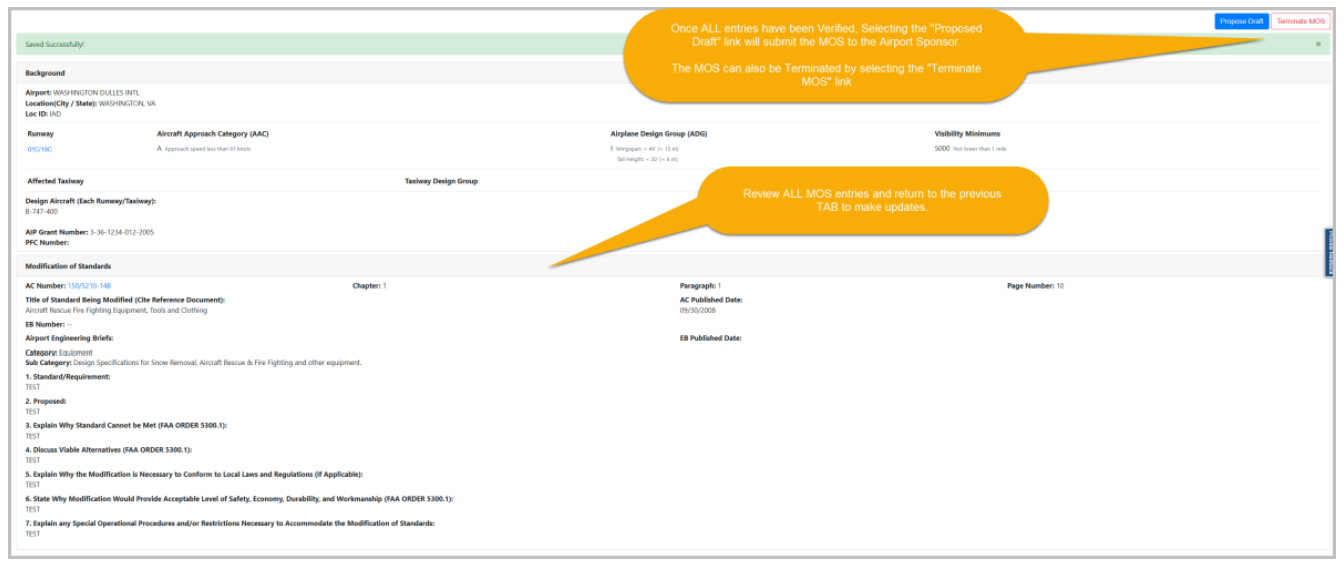 Instructions for MOS submissions are available at https://adip.faa.gov/agis/public/#/onlineHelp. 